Karta zgłoszeniowaZgłaszam chęć uczestnictwa w Dniach Otwartych Piwnic 2016 (właściwe podkreślić):- 24 sierpnia - 25 sierpnia- 26 sierpniaLiczba osób: ………………Niniejsze zgłoszenie należy przesłać na adres dniwina@gmail.com, do dnia 20 sierpnia 2016. Potwierdzeniem rezerwacji będzie mail zwrotny z mapą enoturystyczną regionu. Bilety wstępu, w cenie 30 zł będą do nabycia w winnicach biorących udział w imprezie. Jeden bilet uprawnia do zwiedzenia wszystkich winnic przyjmujących gość danego dnia.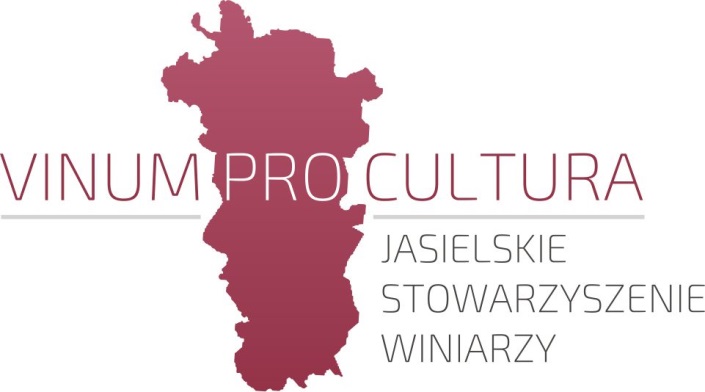 